  Original Research/ReviewPaper Title in EnglishTytuł po polsku (in case of foreign authors the title in Polish will be entered by the Editorial Board) First name Last name 1 , First name Last name 1,2, First name Last name 2,*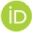 1 Department, Institution, Street, City, Country2 Department, Institution, Street, City, Country* Corresponding author: example@example.com, tel.: (optional; include country code)Received: xx Month 2023 / Accepted: xx Month 2023 / Published online: xx Month 2023Abstract This is an obligatory part of the paper which should summaries the content of the paper. Please provide an abstract of maximum 800 words.Keywords: keyword 1, keyword 2 (between 3 and 5 keywords)StreszczenieIn case of foreign authors the abstract in Polish will be entered by the Editorial Board in cooperation with authors.Słowa kluczowe: między 3 a 5 słów kluczowych (in case of foreign authors the keywords in Polish will be entered by the Editorial Board)Preparation of the textThis document outlines a number of guidelines concerning the preparation of papers that will be published in Technologia i Automatyzacja Montażu (Assembly Techniques and Technologies). Please make sure your text is prepared using a Microsoft Word template. Please use Microsoft Word 2007 or later. The details related to the preparation of the submitted paper are given below.  General commentsIn order to stick to the required formatting details please use this template, the proposed styles and make sure you do not change them (11 pt, Times New Roman, first line of each paragraph indented by 0.75 cm, justified, single line spacing, automatic word hyphenation).1.1.1. Basic information about the paperPlease prepare some basic information linked to the authors’ names and their affiliations as well as the details about the corresponding author. This should be done in accordance with the requirements provided in this template. Authors’ name(s) in the header should be in full form (example: John Dun, Jerry Wang). Please do not include page numbers in the footer and do not include line numbers.Papers should be written in English. Advice from someone who provides professional language editing services or is a native speaker is recommended. Types of papers and the review processThe most common types of papers accepted for publication in Technologia i Automatyzacja Montażu (Assembly Techniques and Technologies) are full papers of results from the original research. Usually papers that are sent and published takes from 8 to 20 pages. All submitted papers are reviewed by at least two reviewers and the single blind review policy is used. The scope of the journal includes: designing assembly technological processes, assembly systems, pre-assembly and post-assembly operations, constructions and connection technologies, tools and instrumentation, steering and control, relocation and orientation.Our review policy assumes that once the paper is delivered through the submission system it is forwarded to reviewers within two weeks and the reviewers have no more than three weeks to prepare their review. This procedure ensures the whole decision-making process should be finalised within 45 days. Depending on the reviewers’ comments the final decision can be:Reject submission – there is no possibility of resubmission,Revisions required – author(s) is/are requested to revise their paper according to the reviewers’ suggestions and then resubmit the paper; this option is taken when some substantial changes are required,Accept submission – this decision is taken when the author(s) have fulfilled all the required reviewers’ comments (they accept the paper for publication) and met all the necessary editing requirements.Only the papers of significant scientific content which are granted at least two positive reviews are published in Technologia i Automatyzacja Montażu (Assembly Techniques and Technologies). Such papers can also contain case studies, the outcomes resulting from active cooperation between university members and a company’s staff, the result of the work performed in cooperation with students. The papers related to historical events, memories, reviews, comments, and any other activities connected with the area of assembly technologies are also welcome. The structure of the paperSubmitted paper should be divided into sections and subsections. Depending on the topic feel free to use as many sections and subsections as needed. Use the appropriate formatting requirements and avoid subsections that consist of only few sentences. It is recommended to use the first section as an introduction to the subject followed by your main contribution. The paper should be concluded in the last section.Figures, equations and tables Inserting graphicsThe bitmap files saved as .png files with a resolution of 300 dpi are recommended. Make sure all the details in your image are visible at the required resolution. Each figure should contain a successive number and a clear and concise caption. Remember that author should refer to each figure (e.g., Fig. 1) at least once in the paper.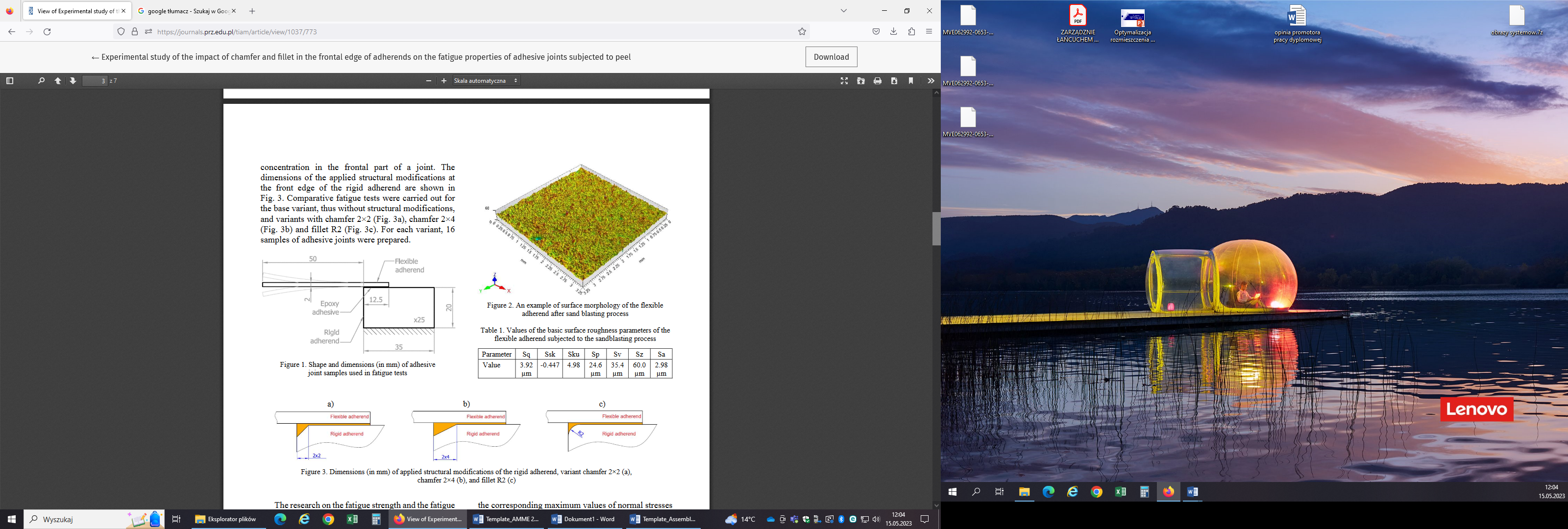 Fig. 1. Description of figure (9 pt, Times New Roman) Inserting equationsUse a Microsoft Word built-in equation editor to include an equation in the paper. Please make sure that all equations are provided in an editable Word format. When Author refers to the equation, parentheses should be used; for example (1). Equations should be left aligned and set on a separate line. They should be numbered consecutively in the right margin for reference. Please do not include section numbers in the equation numbering.	                               (1)In the case of real numbers presented in the paper please use dot (.) as a decimal separator instead of comma (,), and for example it should be 12.34 mm instead of 12,34 mm.All names of variables given in the text should be written in italics (for example: X, x) unless they represent vectors (for example: X, x). Inserting tablesFor tables use the format shown in Table 1. Each table should contain a consecutive number, the title of the table and appropriate content. Table 1. The title of the table 1 Tables may have a footer.Literature references and citationsIn References section authors add literature references with the required bibliographic information. The journal adopts the citation standards of the APA Style. The APA Style uses parentheses in citations to present supporting information important for a work's identification and retrieval. The reference list should be included at the end of the paper. In the APA Style the reference list is arranged in alphabetical order by the authors' surnames. The references always include the issue number for a journal article. The DOI should be at the very end of an APA reference entry.If a reference has no author, list it alphabetically according to the title. Ignore the words ‘A’, ‘An’ and ‘The’ at the beginning of a corporate author or title for deciding where it fits alphabetically. If there are two (or more) references by the same author, list them in order of publication date with the older one first.If references by the same author have been published in the same year, list them alphabetically by title. The letters ‘a’, ‘b’, etc. are placed after the year, for example (2011a), (2011b). Examples:Parenthetical citations: (Brown, 2014; Oshima et al., 2015a), Narrative citations: Brown (2014), Oshima et al. (2015a).For non-Roman scripts authors must: (i) provide a transliteration of the script into the English alphabet and (ii) provide an English translation of the title in brackets.AcknowledgmentsIf authors want to add extra information to the submitted paper, express gratitude for the support received or show some details related to the paper’s financing please use this section.ReferencesAmerican Psychological Association. (2022). Creating an APA Style reference list guide. https://apastyle.apa. org/instructional-aids/creating-reference-list.pdf Comella-Dorda, S., Dean, J. C., Morris, E., & Oberndorf, P. (2004). A process for COTS software product evaluation (No. CMU/SEI-2003-TR-017; pp. 86–96). Retrieved from Software Engineering Institute, Carnegie Mellon University website: https://resources.sei.cmu.edu/library/asset-view.cfm?assetid=6701 Giglier, S.W. (2019). Measurement of moisture content in lubricating oils. In F. R. Pharr, N. Hill, & W. Spechts (Eds.), Waste lubricating oils (3rd ed., pp. 19–84). Scientific Publishing.Ibrahim, I.J., & Yapici, G.G. (2018). Application of a novel friction stir spot welding process on dissimilar aluminum joints. Journal of Manufacturing Processes, 35, 282-288. https://doi.org/10.1016/j.jmapro. 2018.08.018 International Organization for Standardization. (2005). Notch tensile test to measure the resistance to slow crack growth of polyethylene materials for pipe and fitting products (PENT). (ISO 16241:2005). https://www.iso.org/standard/32163.html Korthauer, R. (2018). Lithium-ion batteries: Basics and applications. Springer.Lutyy, I.V. (2015). Elektroshlakovaya plavka i rafinirovaniye metallov [Electroslag smelting and refining of metals]. Nauk. Dumka, 7(5), 22–24.Marciniak, Z., Duncan, J.L., & Hu, S.J. (2002) Mechanics of sheet metal forming (2nd ed.). Butterworth – Heinemann. Shmegera, R., & Kushch, V. (2016). Intensive electrosintering of diamond composites with multicomponent Ni-Sn based binder. Zeszyty Naukowe Politechniki Rzeszowskiej, Mechanika, 33(88), 153–165. http://dx.doi.org/10.7862/rm.2016.13 Zzeyani, S., Mikou, M., Naja, J., & Elachhab, A. (2017). Spectroscopic analysis of synthetic lubricating oil. Tribology International, 114, 27–32.  https://doi.org/10.1016/j.triboint.2017.04.011 Technologia i Automatyzacja Montażu Technologia i Automatyzacja Montażu Technologia i Automatyzacja Montażu 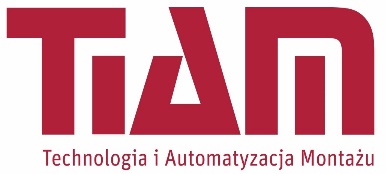 Volume xx, 202x, Pages xx-xxhttps://doi.org/10.7862/tiam.202x.xxTitle of column 1Title of column 2Parameter, unitItem 1 Item 2Item 3 1